சரியான விடையைத் தேர்ந்தெடுத்து எழுதுக: 					          3x1=3செந்தமிழ் இச்சொல்லைப் பிரித்து எழுதக் கிடைப்பது   ________________அ)செந்+ தமிழ் 				ஆ)செ+தமிழ்இ) செம்மை+தமிழ் 				ஈ) செம்+தமிழ்2. உன்னை+தவிர என்பதைச் சேர்த்து எழுதக் கிடைக்கும் சொல் ____________அ) உனைத்தவிர 				ஆ) உன்னைத்தவிரஇ) உன்னை தவிர 				ஈ) உனை தவிர3. நித்திலம் இச்சொல்லின் பொருள் _____________அ)பவளம் 		ஆ)முத்து 		இ) தங்கம் 			ஈ)வைரம்II.  கலைந்துள்ள எழுத்துகளை வரிசைப்படுத்திச் சொல்லை உருவாக்குக. 			5x1=5உ கி ல் ல`				__________________________போ றி ற்				__________________________செ  ழ்  மி  த  ந்			__________________________தி ம் த் ல நி				__________________________ண வ கு ங்				__________________________III. ‘தமிழ் அமுது’ பாடலில் இரண்டாம் எழுத்து ஒன்று போல் வரும் சொற்களை எழுதுக. உன்னை			-	__________________________				         2x1=2தோண்டுகின்ற 		–	__________________________IV.கீழே  கொடுக்கப்பட்டுள்ள பத்தியைப் படித்து வினாக்களுக்கு விடையளி:    	       5x1=5கிளிகிளி பார்ப்பதற்கு அழகான பறவை கிளி பச்சை நிறத்தில் இருக்கும். அதன் அலகு சிவப்பு நிறத்தில் இருக்கும். அது ‘கீ’ ‘கீ’ என ஒலிப்பது இனிமையாக இருக்கும். தமிழ்நாட்டில் பொதுவாகக் காணப்படுவது சிவப்பு  வளையக் கிளியாகும்.சரியான விடையைத் தேர்ந்தெடுத்து எழுதுக.கிளி ____________ நிறத்தில் இருக்கும்.அ) கருப்பு 				ஆ) வெள்ளை 			இ) பச்சைகிளி ______________ என ஒலிக்கும். அ) ‘கீ’ ‘கீ’ 				ஆ) ‘கூ’ கூ’ 				இ) ‘கா’ ‘கா’________________________ ல் பொதுவாகக் காணப்படுவது சிவப்பு வளையக்கிளியாகும். அ) ஆந்திராவில் 			ஆ) தமிழ்நாட்டில் 			இ) கர்நாடகாவில் மேலே உள்ள பத்தி _____________ பற்றிக் கூறுகிறது.அ)கிளி 				ஆ)மயில் 				இ) அணில்கிளியின் அலகு __________________ நிறத்தில் இருக்கும்.அ) மஞ்சள் 				ஆ) சிவப்பு 					இ) நீலம்V. கோடிட்ட இடங்களை நிரப்புக:								10x1 =10 ப் 			+ ஐ   			=  ___________ ___________ 		+ ஓ 				= கோங் 			+   ___________		= ஙெட்			+ ஒள 			=  ___________ண் 			+ஏ 				=  ___________ ஞ் 			+  ___________  		= ஞாச் 			+  ___________		= சை___________		+ எ  				=நெத்			+ ஈ 				=  ___________ட்			+ உ 				=  ___________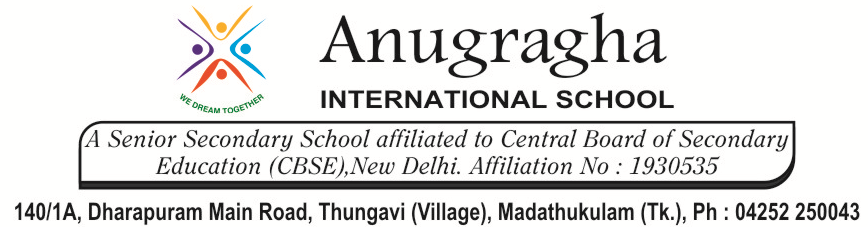 அலகுத் தேர்வு-I-JUL-2019அலகுத் தேர்வு-I-JUL-2019அலகுத் தேர்வு-I-JUL-2019அலகுத் தேர்வு-I-JUL-2019அலகுத் தேர்வு-I-JUL-2019அலகுத் தேர்வு-I-JUL-2019வகுப்புIIIபாடம்பாடம்பாடம்தமிழ்பாடம்:1 தமிழ் அமுதுபாடம்:1 தமிழ் அமுதுபாடம்:1 தமிழ் அமுதுதேதிமதிப்பெண்கள்              /25மதிப்பெண்கள்              /25